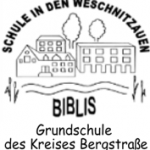 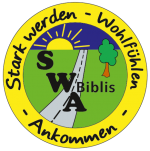 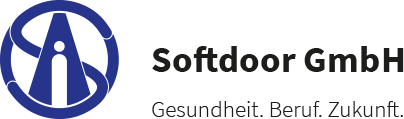 Einwilligung zur Verarbeitung personenbezogener DatenVeröffentlichende Einrichtung:GanztagskoordinationSchule-In-Den-Weschnitzauen und Softdoor GmbHFreiherr-von-Stein-Str. 168647 BiblisLiebe Eltern / Erziehungsberechtigte,um einen reibungslosen Tagesablauf und eine wertvolle pädagogische Arbeit zu leisten, werden die Daten Ihrer Kinder, u. a. an folgenden Stellen verarbeitet bzw. hinterlegt:Bastelarbeiten werden mit Namen versehenEigentumsfächer und Kleiderhaken der KinderFotos unserer BilderwandListenführungAnmeldeformulare„Wo bin ich“ – TafelnStundenpläne und AG-ListenGegenüber der Schule und dem Träger der Nachmittagsbetreuung besteht das Recht auf Auskunft über die personenbezogenen Daten, ein Recht auf Berichtigung, Löschung oder Einschränkung der Verarbeitung sowie ein Widerspruchsrecht gegen die Verarbeitung.……………………………………..                                     ………………………………………………Ort, Datum     						      Unterschrift